Project/Research Title: 	Institution/University Name:	Institution/University Address: 	Name of Applicant: 	Title of Applicant: 	Email of Applicant: 	Name(s) of Participant(s): 	Email(s) of Participant(s):	Description of Proposed Project/Research: 	Estimated Duration: 	Potential Requirements/Involvement from RDI: 	Estimated budget allocated to RDI facilitated portion of research/project: $	*Note that a detailed project budget must be submitted along with this proposal or shortly after submission.   Applicants may contact RDI in advance of proposal submission to approximate expenditures.  RDI has a set fee schedule for laboratory usage, staff time, equipment usage, transportation, etc.  While fee schedule rates are used to estimate project/research expenditures, proposals with limited budgets and that demonstrate an exceptional opportunity to further RDI’s existing areas of work, may be eligible for discounted rates.  Note that RDI is a non-profit non-governmental organization and funds generated from collaborative research projects are used for operation of the laboratory, instrumentation repairs, and internal research projects.Please describe how this research/project will improve the livelihoods of Cambodians through testing/improving a technology/innovation, understanding the extent of an existing or future problem, or improving the response to a problem: 	Please describe whether this research/project will capacity build our current Cambodian staff or Bridge Students, and if so, in what ways: 	I agree that the above information is truthful and accurate.  I also agree that my institution and I will acknowledge or co-author Resource Development International – Cambodia in all reports, publications, and presentations related to the proposed research/project, as appropriate, should this proposal be accepted.Sincerely,<Signature of Applicant><Name of Applicant><Date>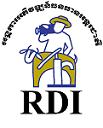 Research/Project Collaboration Application FormResource Development International – Cambodia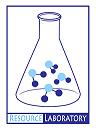 